Alamgir A. Choudhuryis an Associate Professor of Engineering Design, Manufacturing and Management Systems at Western Michigan University in Kalamazoo, Michigan.His areas of interest include energy efficiency in product and system design, computer applications in curriculum, fluid power, and instrumentation & control. Dr. Choudhury has over 75 articles published in technical journals and professional conference proceedings. His industrial experience includes working as a mechanical engineer in a power plant and as a design engineer in a natural gas transmission and distribution company. He is a Registered Professional Engineer in the State of Ohio and affiliated with the American Society of Mechanical Engineers, Society of Manufacturing Engineers and American Society for Engineering Education. Dr. Choudhury completed his MS and PhD in Mechanical Engineering from New Mexico State University, and received his BS in Mechanical Engineering from the Bangladesh University of Engineering and Technology (BUET) in Dhaka, Bangladesh. He can be reached at alamgir.choudhury@wmich.edu.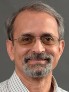 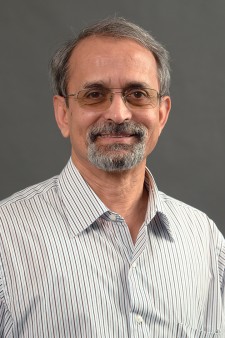 